附件1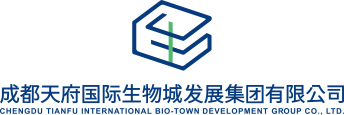 应聘申请表                    申 请  职 位                             填 表  日 期                             招聘信息来源          HR-02本人承诺：1．本申请表中我所提供的信息是正确的、属实的。如有虚假，由此造成的一切后果均由本人承担。2．本人同意并接受贵集团自行或通过第三方审查核实本人所提供的相关信息。申请人签字：                            日期：个人基本信息个人基本信息个人基本信息个人基本信息个人基本信息个人基本信息个人基本信息个人基本信息个人基本信息个人基本信息个人基本信息个人基本信息个人基本信息个人基本信息个人基本信息个人基本信息个人基本信息个人基本信息个人基本信息个人基本信息个人基本信息个人基本信息个人基本信息个人基本信息个人基本信息个人基本信息个人基本信息个人基本信息个人基本信息个人基本信息个人基本信息个人基本信息姓名性别性别性别性别性别性别性别性别出生日期出生日期身份证号码籍贯籍贯政治面貌婚姻状况婚姻状况婚姻状况婚姻状况婚姻状况婚姻状况婚姻状况婚姻状况民族民族身高体重体重体重体重体重体重体重体重既往病史既往病史□有    □无□有    □无家庭住址电子邮箱联系电话联系电话在我集团是否有亲友□否    □是，姓名：□否    □是，姓名：□否    □是，姓名：□否    □是，姓名：□否    □是，姓名：□否    □是，姓名：□否    □是，姓名：□否    □是，姓名：□否    □是，姓名：□否    □是，姓名：□否    □是，姓名：□否    □是，姓名：□否    □是，姓名：□否    □是，姓名：□否    □是，姓名：□否    □是，姓名：□否    □是，姓名：□否    □是，姓名：□否    □是，姓名：□否    □是，姓名：□否    □是，姓名：□否    □是，姓名：□否    □是，姓名：□否    □是，姓名：□否    □是，姓名：□否    □是，姓名：□否    □是，姓名：目前月薪    （税前）目前月薪    （税前）    元/月    元/月外语程度□CET-4 □CET-6 □TEM4 □TEM8 □    语/   级□CET-4 □CET-6 □TEM4 □TEM8 □    语/   级□CET-4 □CET-6 □TEM4 □TEM8 □    语/   级□CET-4 □CET-6 □TEM4 □TEM8 □    语/   级□CET-4 □CET-6 □TEM4 □TEM8 □    语/   级□CET-4 □CET-6 □TEM4 □TEM8 □    语/   级□CET-4 □CET-6 □TEM4 □TEM8 □    语/   级□CET-4 □CET-6 □TEM4 □TEM8 □    语/   级□CET-4 □CET-6 □TEM4 □TEM8 □    语/   级□CET-4 □CET-6 □TEM4 □TEM8 □    语/   级□CET-4 □CET-6 □TEM4 □TEM8 □    语/   级□CET-4 □CET-6 □TEM4 □TEM8 □    语/   级□CET-4 □CET-6 □TEM4 □TEM8 □    语/   级□CET-4 □CET-6 □TEM4 □TEM8 □    语/   级□CET-4 □CET-6 □TEM4 □TEM8 □    语/   级□CET-4 □CET-6 □TEM4 □TEM8 □    语/   级□CET-4 □CET-6 □TEM4 □TEM8 □    语/   级□CET-4 □CET-6 □TEM4 □TEM8 □    语/   级□CET-4 □CET-6 □TEM4 □TEM8 □    语/   级□CET-4 □CET-6 □TEM4 □TEM8 □    语/   级□CET-4 □CET-6 □TEM4 □TEM8 □    语/   级□CET-4 □CET-6 □TEM4 □TEM8 □    语/   级□CET-4 □CET-6 □TEM4 □TEM8 □    语/   级□CET-4 □CET-6 □TEM4 □TEM8 □    语/   级□CET-4 □CET-6 □TEM4 □TEM8 □    语/   级□CET-4 □CET-6 □TEM4 □TEM8 □    语/   级□CET-4 □CET-6 □TEM4 □TEM8 □    语/   级期望月薪    （税前）期望月薪    （税前）    元/月    元/月现职工作情况□在职  □在职，已提出离职  □待业  □未毕业□在职  □在职，已提出离职  □待业  □未毕业□在职  □在职，已提出离职  □待业  □未毕业□在职  □在职，已提出离职  □待业  □未毕业□在职  □在职，已提出离职  □待业  □未毕业□在职  □在职，已提出离职  □待业  □未毕业□在职  □在职，已提出离职  □待业  □未毕业□在职  □在职，已提出离职  □待业  □未毕业□在职  □在职，已提出离职  □待业  □未毕业□在职  □在职，已提出离职  □待业  □未毕业□在职  □在职，已提出离职  □待业  □未毕业□在职  □在职，已提出离职  □待业  □未毕业□在职  □在职，已提出离职  □待业  □未毕业□在职  □在职，已提出离职  □待业  □未毕业□在职  □在职，已提出离职  □待业  □未毕业□在职  □在职，已提出离职  □待业  □未毕业□在职  □在职，已提出离职  □待业  □未毕业□在职  □在职，已提出离职  □待业  □未毕业□在职  □在职，已提出离职  □待业  □未毕业□在职  □在职，已提出离职  □待业  □未毕业□在职  □在职，已提出离职  □待业  □未毕业□在职  □在职，已提出离职  □待业  □未毕业□在职  □在职，已提出离职  □待业  □未毕业□在职  □在职，已提出离职  □待业  □未毕业□在职  □在职，已提出离职  □待业  □未毕业□在职  □在职，已提出离职  □待业  □未毕业□在职  □在职，已提出离职  □待业  □未毕业可到职日期可到职日期工作经历（倒序，从最近工作开始，带*号为必填项）工作经历（倒序，从最近工作开始，带*号为必填项）工作经历（倒序，从最近工作开始，带*号为必填项）工作经历（倒序，从最近工作开始，带*号为必填项）工作经历（倒序，从最近工作开始，带*号为必填项）工作经历（倒序，从最近工作开始，带*号为必填项）工作经历（倒序，从最近工作开始，带*号为必填项）工作经历（倒序，从最近工作开始，带*号为必填项）工作经历（倒序，从最近工作开始，带*号为必填项）工作经历（倒序，从最近工作开始，带*号为必填项）工作经历（倒序，从最近工作开始，带*号为必填项）工作经历（倒序，从最近工作开始，带*号为必填项）工作经历（倒序，从最近工作开始，带*号为必填项）工作经历（倒序，从最近工作开始，带*号为必填项）工作经历（倒序，从最近工作开始，带*号为必填项）工作经历（倒序，从最近工作开始，带*号为必填项）工作经历（倒序，从最近工作开始，带*号为必填项）工作经历（倒序，从最近工作开始，带*号为必填项）工作经历（倒序，从最近工作开始，带*号为必填项）工作经历（倒序，从最近工作开始，带*号为必填项）工作经历（倒序，从最近工作开始，带*号为必填项）工作经历（倒序，从最近工作开始，带*号为必填项）工作经历（倒序，从最近工作开始，带*号为必填项）工作经历（倒序，从最近工作开始，带*号为必填项）工作经历（倒序，从最近工作开始，带*号为必填项）工作经历（倒序，从最近工作开始，带*号为必填项）工作经历（倒序，从最近工作开始，带*号为必填项）工作经历（倒序，从最近工作开始，带*号为必填项）工作经历（倒序，从最近工作开始，带*号为必填项）工作经历（倒序，从最近工作开始，带*号为必填项）工作经历（倒序，从最近工作开始，带*号为必填项）工作经历（倒序，从最近工作开始，带*号为必填项）起止年月公司名称/电话（座机）*公司名称/电话（座机）*公司名称/电话（座机）*公司名称/电话（座机）*公司名称/电话（座机）*公司名称/电话（座机）*公司名称/电话（座机）*公司名称/电话（座机）*公司名称/电话（座机）*公司名称/电话（座机）*公司名称/电话（座机）*公司名称/电话（座机）*公司名称/电话（座机）*公司名称/电话（座机）*职位*职位*职位*职位*职位*职位*职位*职位*职位*职位*月薪资月薪资月薪资月薪资离职原因*离职原因*证明人*教育经历（倒序，从最高学历开始至本科或专科）教育经历（倒序，从最高学历开始至本科或专科）教育经历（倒序，从最高学历开始至本科或专科）教育经历（倒序，从最高学历开始至本科或专科）教育经历（倒序，从最高学历开始至本科或专科）教育经历（倒序，从最高学历开始至本科或专科）教育经历（倒序，从最高学历开始至本科或专科）教育经历（倒序，从最高学历开始至本科或专科）教育经历（倒序，从最高学历开始至本科或专科）教育经历（倒序，从最高学历开始至本科或专科）教育经历（倒序，从最高学历开始至本科或专科）教育经历（倒序，从最高学历开始至本科或专科）教育经历（倒序，从最高学历开始至本科或专科）教育经历（倒序，从最高学历开始至本科或专科）教育经历（倒序，从最高学历开始至本科或专科）教育经历（倒序，从最高学历开始至本科或专科）教育经历（倒序，从最高学历开始至本科或专科）教育经历（倒序，从最高学历开始至本科或专科）教育经历（倒序，从最高学历开始至本科或专科）教育经历（倒序，从最高学历开始至本科或专科）教育经历（倒序，从最高学历开始至本科或专科）教育经历（倒序，从最高学历开始至本科或专科）教育经历（倒序，从最高学历开始至本科或专科）教育经历（倒序，从最高学历开始至本科或专科）教育经历（倒序，从最高学历开始至本科或专科）教育经历（倒序，从最高学历开始至本科或专科）教育经历（倒序，从最高学历开始至本科或专科）教育经历（倒序，从最高学历开始至本科或专科）教育经历（倒序，从最高学历开始至本科或专科）教育经历（倒序，从最高学历开始至本科或专科）教育经历（倒序，从最高学历开始至本科或专科）教育经历（倒序，从最高学历开始至本科或专科）起止年月学历学历学历学历学历学历学历学历校名及所在城市校名及所在城市校名及所在城市校名及所在城市校名及所在城市校名及所在城市校名及所在城市校名及所在城市校名及所在城市校名及所在城市校名及所在城市校名及所在城市校名及所在城市校名及所在城市校名及所在城市校名及所在城市校名及所在城市校名及所在城市专业专业专业获得学位/证书获得学位/证书请列出其它教育或专业培训经历请列出其它教育或专业培训经历请列出其它教育或专业培训经历请列出其它教育或专业培训经历请列出其它教育或专业培训经历请列出其它教育或专业培训经历请列出其它教育或专业培训经历请列出其它教育或专业培训经历请列出其它教育或专业培训经历请列出其它教育或专业培训经历请列出其它教育或专业培训经历请列出其它教育或专业培训经历请列出其它教育或专业培训经历请列出其它教育或专业培训经历请列出其它教育或专业培训经历请列出其它教育或专业培训经历请列出其它教育或专业培训经历请列出其它教育或专业培训经历请列出其它教育或专业培训经历请列出其它教育或专业培训经历请列出其它教育或专业培训经历请列出其它教育或专业培训经历请列出其它教育或专业培训经历请列出其它教育或专业培训经历请列出其它教育或专业培训经历请列出其它教育或专业培训经历请列出其它教育或专业培训经历请列出其它教育或专业培训经历请列出其它教育或专业培训经历请列出其它教育或专业培训经历请列出其它教育或专业培训经历请列出其它教育或专业培训经历职称/证书名称职称/证书名称职称/证书名称职称/证书名称职称/证书名称职称/证书名称职称/证书名称取得时间取得时间取得时间取得时间取得时间取得时间取得时间取得时间取得时间取得时间取得时间取得时间取得时间取得时间取得时间取得时间取得时间发证机关/培训机构名称 发证机关/培训机构名称 发证机关/培训机构名称 发证机关/培训机构名称 发证机关/培训机构名称 发证机关/培训机构名称 发证机关/培训机构名称 发证机关/培训机构名称 家庭基本情况家庭基本情况家庭基本情况家庭基本情况家庭基本情况家庭基本情况家庭基本情况家庭基本情况家庭基本情况家庭基本情况家庭基本情况家庭基本情况家庭基本情况家庭基本情况家庭基本情况家庭基本情况家庭基本情况家庭基本情况家庭基本情况家庭基本情况家庭基本情况家庭基本情况家庭基本情况家庭基本情况家庭基本情况家庭基本情况家庭基本情况家庭基本情况家庭基本情况家庭基本情况家庭基本情况家庭基本情况关系关系姓名姓名姓名姓名姓名姓名姓名姓名姓名户口所在地户口所在地户口所在地户口所在地户口所在地户口所在地户口所在地户口所在地户口所在地户口所在地任职单位任职单位任职单位任职单位任职单位任职单位任职单位任职单位任职单位职位职位其他信息其他信息其他信息其他信息其他信息其他信息其他信息其他信息其他信息其他信息其他信息其他信息其他信息其他信息其他信息其他信息其他信息其他信息其他信息其他信息其他信息其他信息其他信息其他信息其他信息其他信息其他信息其他信息其他信息其他信息其他信息其他信息1、您有什么爱好与业余兴趣？1、您有什么爱好与业余兴趣？1、您有什么爱好与业余兴趣？1、您有什么爱好与业余兴趣？1、您有什么爱好与业余兴趣？1、您有什么爱好与业余兴趣？1、您有什么爱好与业余兴趣？1、您有什么爱好与业余兴趣？1、您有什么爱好与业余兴趣？1、您有什么爱好与业余兴趣？1、您有什么爱好与业余兴趣？1、您有什么爱好与业余兴趣？1、您有什么爱好与业余兴趣？1、您有什么爱好与业余兴趣？1、您有什么爱好与业余兴趣？1、您有什么爱好与业余兴趣？1、您有什么爱好与业余兴趣？1、您有什么爱好与业余兴趣？1、您有什么爱好与业余兴趣？1、您有什么爱好与业余兴趣？1、您有什么爱好与业余兴趣？1、您有什么爱好与业余兴趣？1、您有什么爱好与业余兴趣？1、您有什么爱好与业余兴趣？1、您有什么爱好与业余兴趣？1、您有什么爱好与业余兴趣？1、您有什么爱好与业余兴趣？1、您有什么爱好与业余兴趣？1、您有什么爱好与业余兴趣？1、您有什么爱好与业余兴趣？1、您有什么爱好与业余兴趣？1、您有什么爱好与业余兴趣？2、您个人职业发展的短期及长期的目标是什么？2、您个人职业发展的短期及长期的目标是什么？2、您个人职业发展的短期及长期的目标是什么？2、您个人职业发展的短期及长期的目标是什么？2、您个人职业发展的短期及长期的目标是什么？2、您个人职业发展的短期及长期的目标是什么？2、您个人职业发展的短期及长期的目标是什么？2、您个人职业发展的短期及长期的目标是什么？2、您个人职业发展的短期及长期的目标是什么？2、您个人职业发展的短期及长期的目标是什么？2、您个人职业发展的短期及长期的目标是什么？2、您个人职业发展的短期及长期的目标是什么？2、您个人职业发展的短期及长期的目标是什么？2、您个人职业发展的短期及长期的目标是什么？2、您个人职业发展的短期及长期的目标是什么？2、您个人职业发展的短期及长期的目标是什么？2、您个人职业发展的短期及长期的目标是什么？2、您个人职业发展的短期及长期的目标是什么？2、您个人职业发展的短期及长期的目标是什么？2、您个人职业发展的短期及长期的目标是什么？2、您个人职业发展的短期及长期的目标是什么？2、您个人职业发展的短期及长期的目标是什么？2、您个人职业发展的短期及长期的目标是什么？2、您个人职业发展的短期及长期的目标是什么？2、您个人职业发展的短期及长期的目标是什么？2、您个人职业发展的短期及长期的目标是什么？2、您个人职业发展的短期及长期的目标是什么？2、您个人职业发展的短期及长期的目标是什么？2、您个人职业发展的短期及长期的目标是什么？2、您个人职业发展的短期及长期的目标是什么？2、您个人职业发展的短期及长期的目标是什么？2、您个人职业发展的短期及长期的目标是什么？3、您对我们集团的期望是什么？3、您对我们集团的期望是什么？3、您对我们集团的期望是什么？3、您对我们集团的期望是什么？3、您对我们集团的期望是什么？3、您对我们集团的期望是什么？3、您对我们集团的期望是什么？3、您对我们集团的期望是什么？3、您对我们集团的期望是什么？3、您对我们集团的期望是什么？3、您对我们集团的期望是什么？3、您对我们集团的期望是什么？3、您对我们集团的期望是什么？3、您对我们集团的期望是什么？3、您对我们集团的期望是什么？3、您对我们集团的期望是什么？3、您对我们集团的期望是什么？3、您对我们集团的期望是什么？3、您对我们集团的期望是什么？3、您对我们集团的期望是什么？3、您对我们集团的期望是什么？3、您对我们集团的期望是什么？3、您对我们集团的期望是什么？3、您对我们集团的期望是什么？3、您对我们集团的期望是什么？3、您对我们集团的期望是什么？3、您对我们集团的期望是什么？3、您对我们集团的期望是什么？3、您对我们集团的期望是什么？3、您对我们集团的期望是什么？3、您对我们集团的期望是什么？3、您对我们集团的期望是什么？4、您认为自己能为我们集团带来什么贡献？4、您认为自己能为我们集团带来什么贡献？4、您认为自己能为我们集团带来什么贡献？4、您认为自己能为我们集团带来什么贡献？4、您认为自己能为我们集团带来什么贡献？4、您认为自己能为我们集团带来什么贡献？4、您认为自己能为我们集团带来什么贡献？4、您认为自己能为我们集团带来什么贡献？4、您认为自己能为我们集团带来什么贡献？4、您认为自己能为我们集团带来什么贡献？4、您认为自己能为我们集团带来什么贡献？4、您认为自己能为我们集团带来什么贡献？4、您认为自己能为我们集团带来什么贡献？4、您认为自己能为我们集团带来什么贡献？4、您认为自己能为我们集团带来什么贡献？4、您认为自己能为我们集团带来什么贡献？4、您认为自己能为我们集团带来什么贡献？4、您认为自己能为我们集团带来什么贡献？4、您认为自己能为我们集团带来什么贡献？4、您认为自己能为我们集团带来什么贡献？4、您认为自己能为我们集团带来什么贡献？4、您认为自己能为我们集团带来什么贡献？4、您认为自己能为我们集团带来什么贡献？4、您认为自己能为我们集团带来什么贡献？4、您认为自己能为我们集团带来什么贡献？4、您认为自己能为我们集团带来什么贡献？4、您认为自己能为我们集团带来什么贡献？4、您认为自己能为我们集团带来什么贡献？4、您认为自己能为我们集团带来什么贡献？4、您认为自己能为我们集团带来什么贡献？4、您认为自己能为我们集团带来什么贡献？4、您认为自己能为我们集团带来什么贡献？5、请画出您在最后任职公司所在部门的组织架构图。5、请画出您在最后任职公司所在部门的组织架构图。5、请画出您在最后任职公司所在部门的组织架构图。5、请画出您在最后任职公司所在部门的组织架构图。5、请画出您在最后任职公司所在部门的组织架构图。5、请画出您在最后任职公司所在部门的组织架构图。5、请画出您在最后任职公司所在部门的组织架构图。5、请画出您在最后任职公司所在部门的组织架构图。5、请画出您在最后任职公司所在部门的组织架构图。5、请画出您在最后任职公司所在部门的组织架构图。5、请画出您在最后任职公司所在部门的组织架构图。5、请画出您在最后任职公司所在部门的组织架构图。5、请画出您在最后任职公司所在部门的组织架构图。5、请画出您在最后任职公司所在部门的组织架构图。5、请画出您在最后任职公司所在部门的组织架构图。5、请画出您在最后任职公司所在部门的组织架构图。5、请画出您在最后任职公司所在部门的组织架构图。5、请画出您在最后任职公司所在部门的组织架构图。5、请画出您在最后任职公司所在部门的组织架构图。5、请画出您在最后任职公司所在部门的组织架构图。5、请画出您在最后任职公司所在部门的组织架构图。5、请画出您在最后任职公司所在部门的组织架构图。5、请画出您在最后任职公司所在部门的组织架构图。5、请画出您在最后任职公司所在部门的组织架构图。5、请画出您在最后任职公司所在部门的组织架构图。5、请画出您在最后任职公司所在部门的组织架构图。5、请画出您在最后任职公司所在部门的组织架构图。5、请画出您在最后任职公司所在部门的组织架构图。5、请画出您在最后任职公司所在部门的组织架构图。5、请画出您在最后任职公司所在部门的组织架构图。5、请画出您在最后任职公司所在部门的组织架构图。5、请画出您在最后任职公司所在部门的组织架构图。